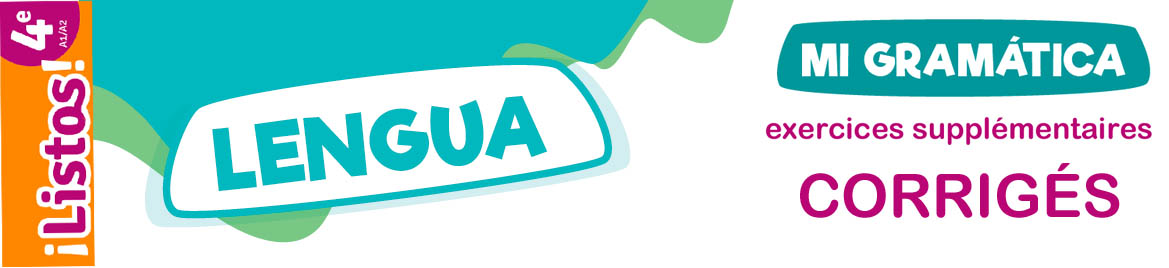 UNIDAD 4LE SUBJONCTIF PRESENT (verbes réguliers)1. Conjugue les verbes au subjonctif présent.a. Quiero que tú comprendas (comprender) que te amo.b. Mi novia quiere que mis padres disfruten (disfrutar) con nosotros.c. Mis padres desean que yo les presente (presentar) a mi novia.d. No queremos que vosotros creais (creer) que no somos amigos.e. A mí me gusta que nosotros compartamos (compartir) buenos momentos.2. Donne l’infinitif des verbes suivants et précise la personne grammaticale.a. unas → UNIR - à la 2e personne du singulier b. regañemos → REGAÑAR – à la 1e personne du pluriel c. apoyéis → APOYAR – à la 2e personne du pluriel d. confiéis → CONFIAR – à la 2e personne du pluriel e. escuchen → ESCUCHAR – à la 3e personne du pluriel LE SUBJONCTIF PRESENT (verbes irréguliers)1. Sépare les verbes au subjonctif, écris-les et donne leur infinitif.veamos salgas esté sepáis confiese sea digan tengamosveamos (VER) / salgas (SALIR) / esté (ESTAR) / sepáis (SABER) / confiese (CONFESAR) / sea (SER) / digan (DECIR) / tengamos (TENER) 2. Complète la liste.a. Vea – veas – vea – veamos – veais – vean.b. Salga – salgas – salga – salgamos – salgáis – salgan.c. Sepa – sepas – sepa – sepamos – sepáis – sepan.d. Tenga – tengas – tenga – tengamos – tengáis – tengan.e. Sea – seas – sea – seamos – seáis – sean.QUERER QUE / GUSTAR QUE + SUBJONCTIF1. Souligne la bonne réponse.a. Nos gusta que vosotros pasáis / paséis / pasen buenos momentos juntos.b. Quiero que me abrazas / abrace / abraces.c. Le gusta que su novio le regale / regala / regalas una rosa.d. Quieren que nosotros vayáis / vayamos / vayan  a bailar.e. Quiero que ellos estáis / estén / estéis enamorados.2. Traduis les phrases suivantes.a. Il veut qu’elle lui dise si elle l’aime.→ Quiere que ella le diga si le quiere.b. Elle veut que nous soyons amis.→ (Ella) quiere que seamos amigos.c. J’aime que tu aies beaucoup d’amis.→ Me gusta que tengas muchos amigos.d. Je veux que tu sois sincère.→ Quiero que seas sincero/sincera.e. Gaturro souhaite qu’Ágatha sorte avec lui.→ Gaturro desea que Ágata salga con él.EXPRIMER LE BUT (para que + subjonctif)1. Entoure la bonne réponse.a. Lo hago para que te sientas / te sientes feliz.b. Para que somos / seamos novios, tenemos que conocernos mejor.c. Te lo digo para que me respetas / respetes.d. Necesito a un amigo para que me apoya / apoye.e. Te confieso mis sentimientos para que sepa / sepas que eres importante para mí.2. Complète cette déclaration d’amitié en conjuguant les verbes.Quiero que seas mi amigo(a) para que nosotros…a. …compartamos (compartir) buenos momentos.b. …tengamos (tener) buenos recuerdos juntos.c. …nos apoyemos (apoyarse) en las buenas y en las malas.d. …salgamos (salir) a pasear juntos.e. …nos confesemos (confesarse) nuestros secretos.